Módulo V de continuidad pedagógicaCiencias NaturalesAño: 4°C turno tardeDocentes: Frette, Silvia-Morales, LauraTiempo de realización: 22/05 al 05/06Las plantasTe propongo leer y subrayar ideas principales de las páginas 168 y 169.Luego realizar la actividad de la página 168.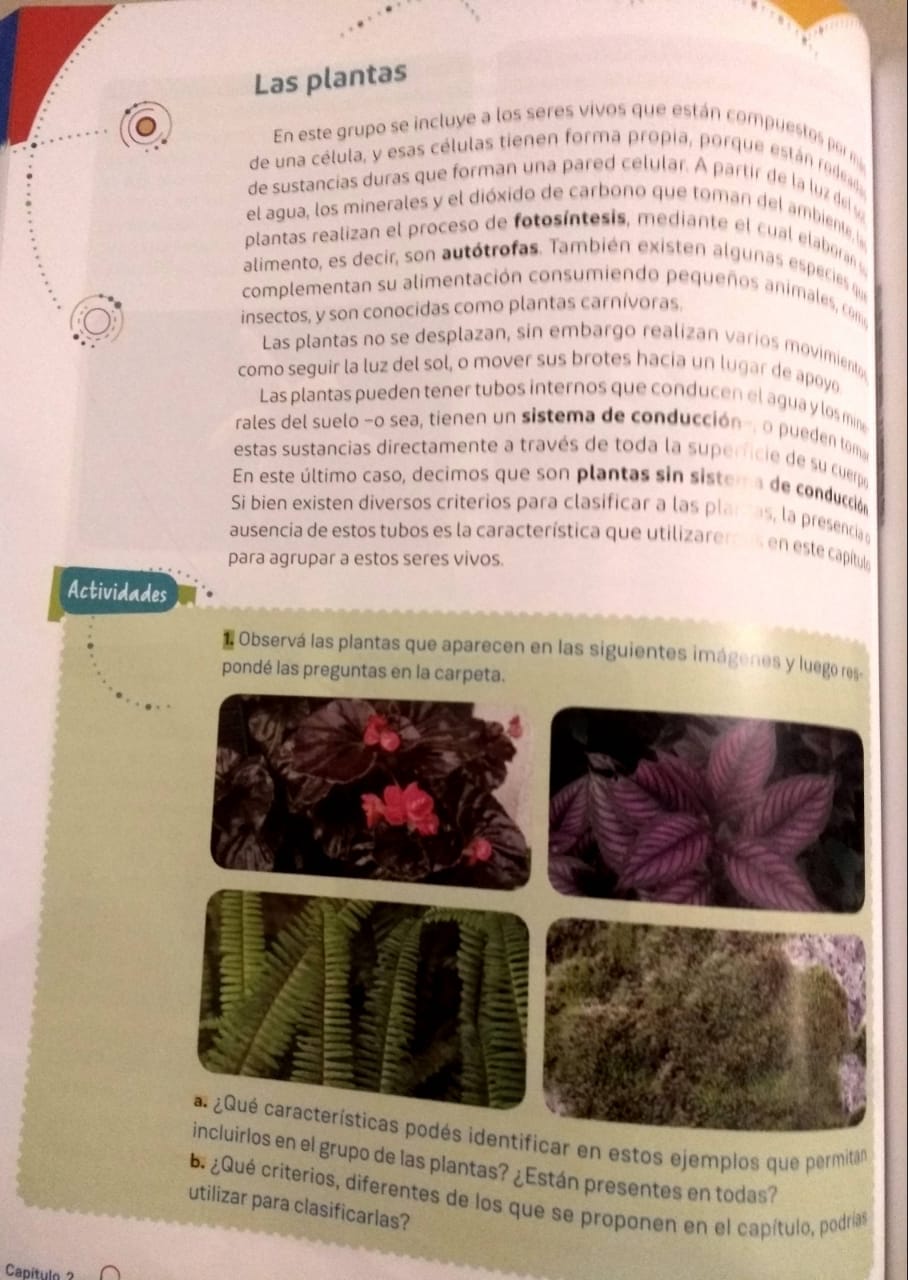 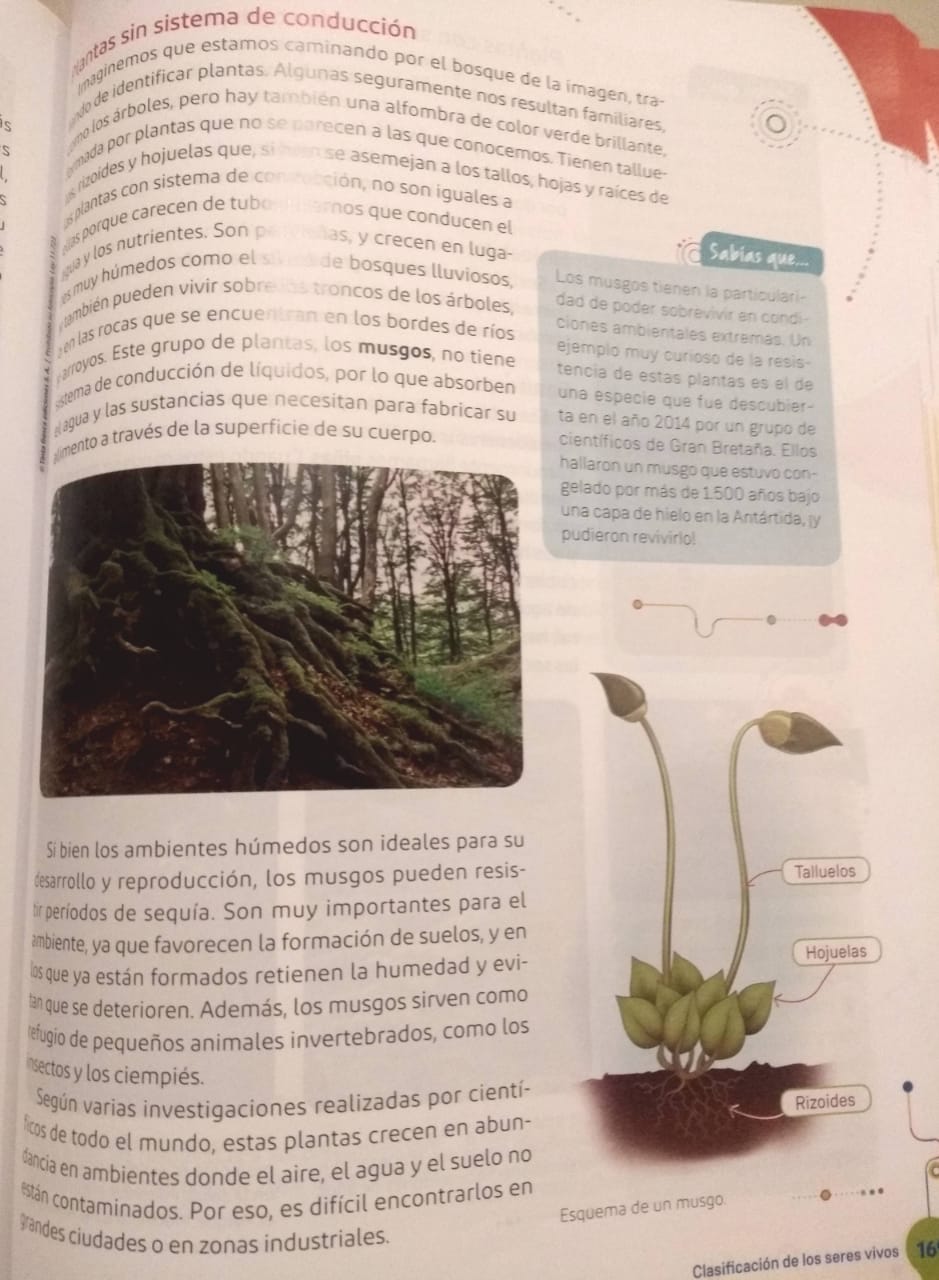 Plantas con sistema de conducciónLeer las páginas 170 y 171 del libro.Realizar la actividad “¿Qué aprendí?”LA SIGUIENTE ACTIVIDAD ES PARA SUBIR A LA PLATAFORMA: Buscá información sobre cuáles son las coníferas más abundantes en la ciudad de Mar del Plata. Luego elegí una de las coníferas y realiza un informe de cómo es el aspecto general de la planta y forma de las hojas.  El trabajo lo podés presentar en una lámina, ficha o contar oralmente en un video acompañando con las imágenes de la planta elegida.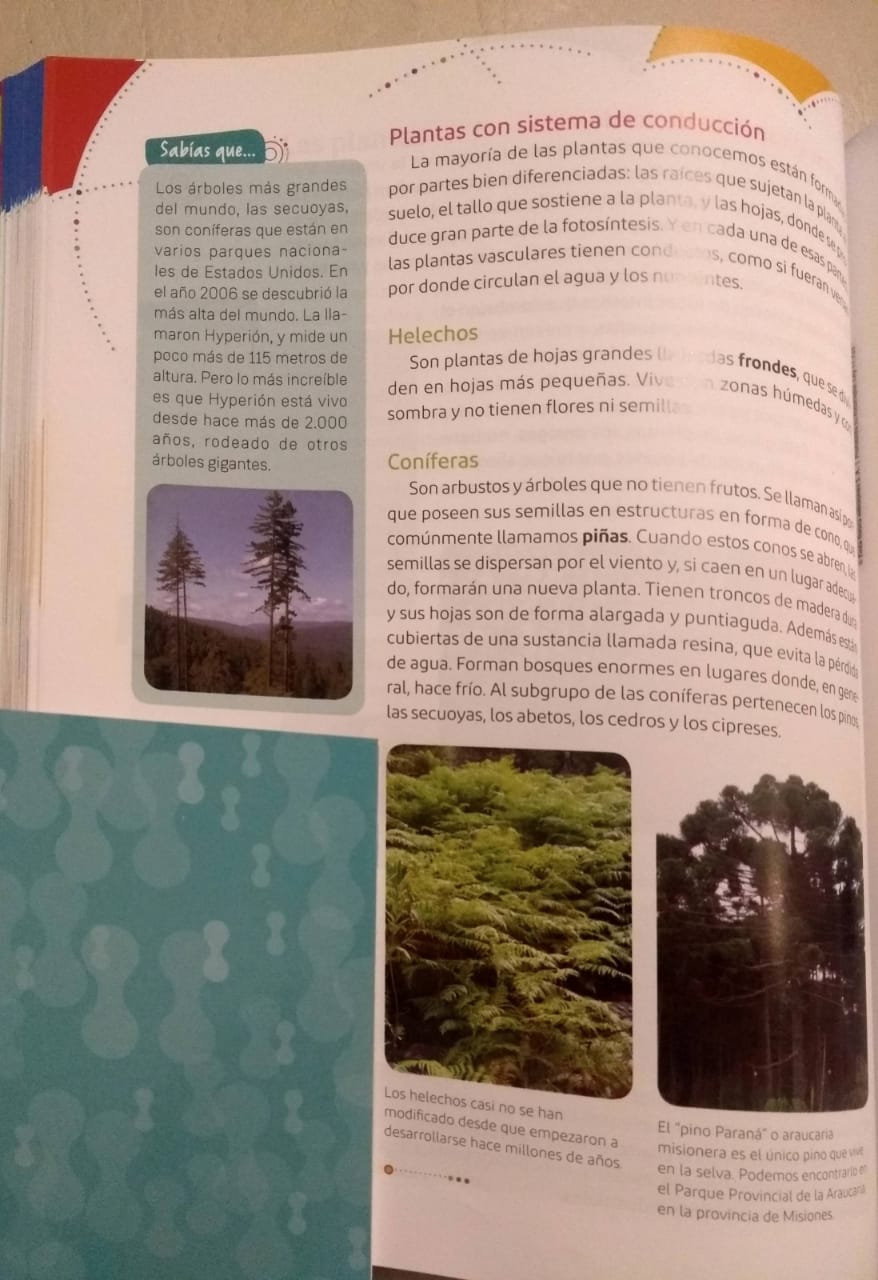 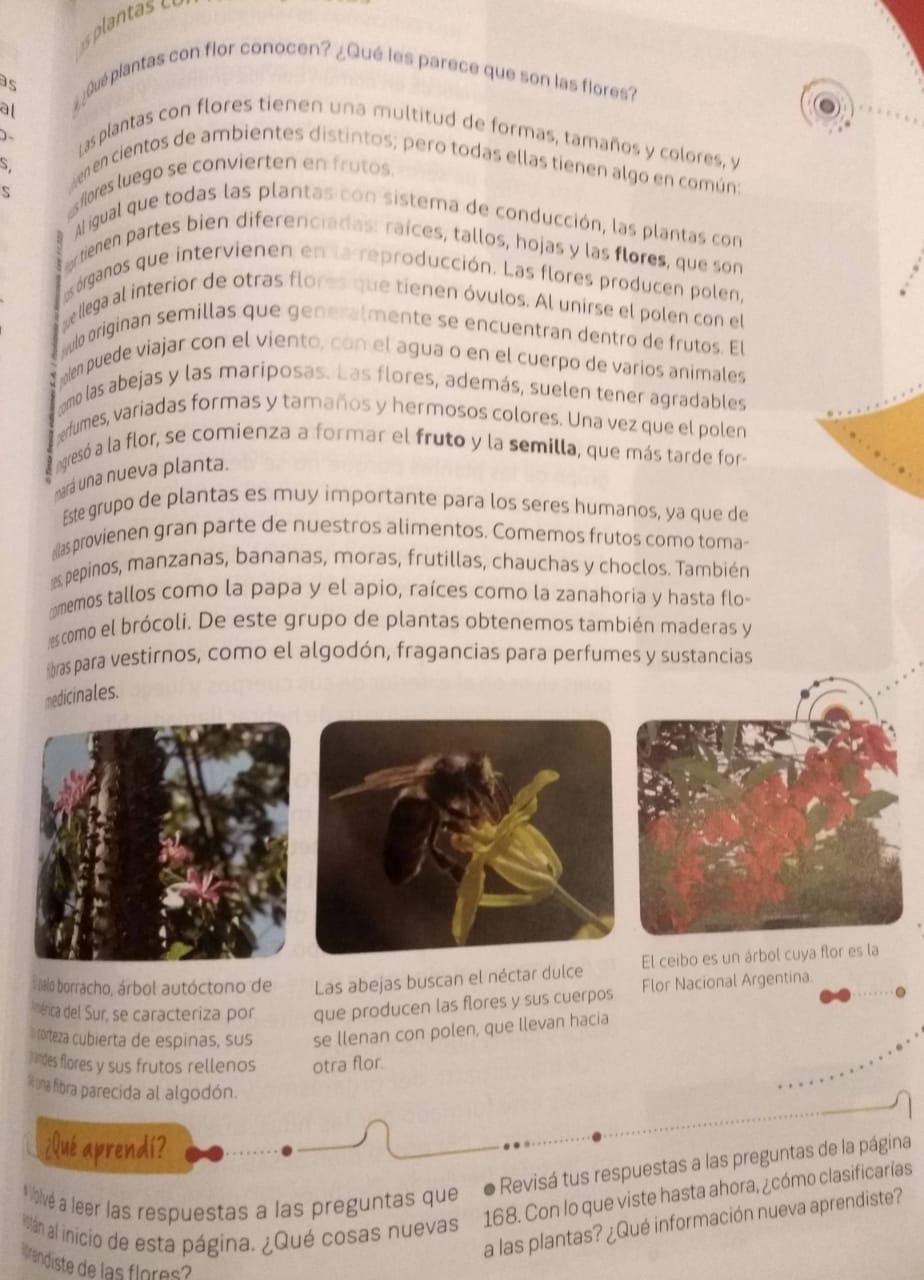 